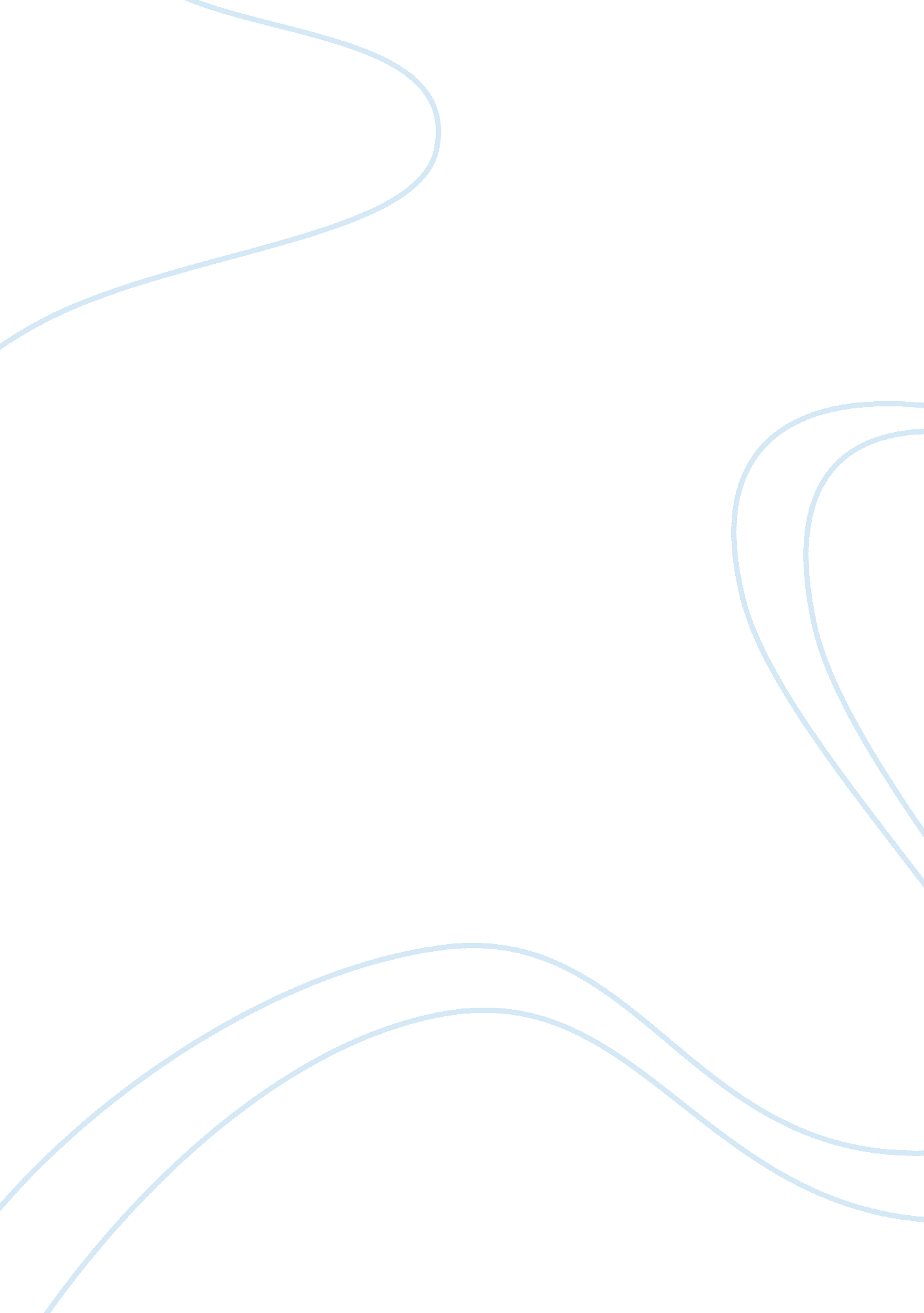 Assignment template essay sampleMedia, Advertising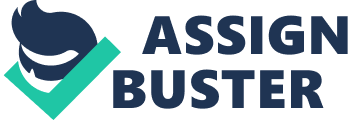 Analyze the effectiveness of advertisements based on the techniques used. Complete the chart below by conducting an Internet search to locate advertisements. Use complete sentences for each of your responses. The advertisements you choose may be written as documents, websites, video ads or audio/radio ads. Be sure to provide an Internet link to each of the advertisements you find. Advertisement Chart 
How does the ad use logos? How does the ad use pathos? How does the  ad use ethos? Does the ad seem effective to you?  Explain your reasoning. Your favorite electronic deviceIt shows the item in multiple views. And it shows its features It shows some pictures of real people so people will more drawn to the ad and itemIt is shown by the creator so it’s a credible source. It shows facts about the item. Yes I feel its very effective. It shows pictures facts and specs Internet link to the advertisementhttps://www. apple. com/macbook-pro/ A vehicle you would like to own somedayIt shows the item in multiple views. And it shows its features and specs It shows some pictures of real people so people will more drawn to the ad and itemIt is shown by the creator so it’s a credible source. It shows facts about the item. Yes I feel its very effective. It shows pictures facts and specs Internet link to the advertisement A food or beverage that seems healthyIt shows the item in multiple views. It shows some pictures of real people so people will more drawn to the ad and itemIt is shown by the creator so it’s a credible source. It shows facts about the item. I feel its effective It shows pictures and nutrition facts Internet link to the advertisement An amusement park or vacation destination you would like to visitIt shows some of the rides and some of the events that’s going on It shows some pictures of real people so people will more drawn to the ad and itemIt is shown by the creator so it’s a credible source. It shows facts about the park. I is not effective as it could be on the home page it should show more pictures of the location and the website can be a little confusing for some people Internet link to the advertisement. 